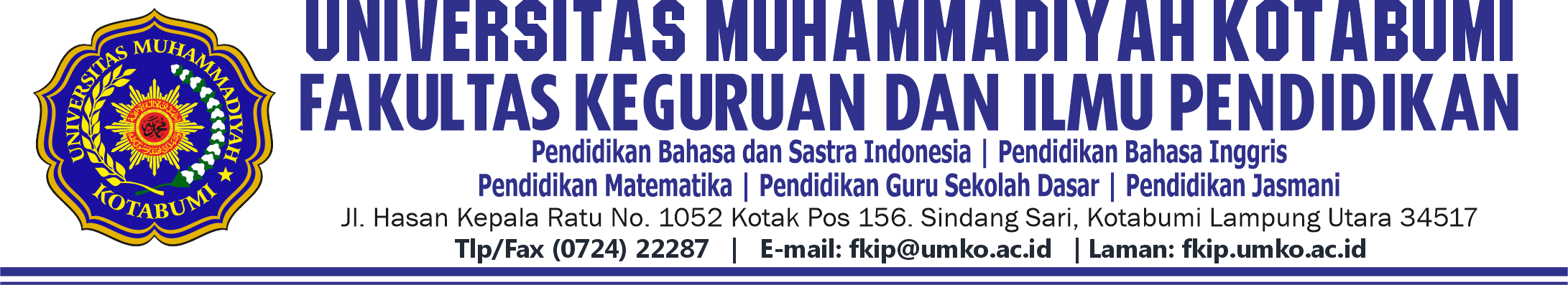 LEMBAR PERSETUJUAN SUBMIT/UNGGAH ARTIKELNama Mahasiswa		: ......................................................Nomor Pokok Mahasiswa	: ......................................................Program Studi			: ......................................................Pembimbing I			: ......................................................Pembimbing II*)		: ......................................................Judul Artikel			: .................................................................................................: .................................................................................................: .................................................................................................: .................................................................................................Kotabumi, ....................................20 .......Ketua Program Studi,.....................................................NKTAM .....................................NoNamaJabatanTanda TanganPembimbing IPembimbing II